Univerzita PalackéhoPedagogická fakultaKatedra primární pedagogikySeminární práce Vzory rodu ženského a středníhoKČJ/ DIMJB	Břetislav Brtník                                                                                                       Veronika KawulokováUčitelství pro 1. stupeň ZŠ3. ročník                                                                                                                                                                                       2014/201517. 11. 2014 Tematická oblast podle RVP:  Jazyk a jazyková kompetenceTéma podle RVP: Žák porovnává významy slov, zvláště slova stejného nebo                                podobného významu a slova vícevýznamová.Žák dokáže určit vzory u podstatných jmen rodu ženského a středníhoCíl vyučovací hodiny: Opakovat a procvičovat vzory podstatných jmen rodu žen. a  stř.
Klíčové pojmy: Vzory podstatných jmenKlíčové kompetence: 
k učení – samostatně pozoruje a experimentuje, získané výsledky porovnává, kriticky posuzuje a vyvozuje z nich závěry pro využití v budoucnosti
k řešení problémů – samostatně řeší problémy, volí vhodné způsoby řešení, užívá při řešení problémů logické a empirické postupy
komunikativní – využívá informační a komunikační prostředky a technologie pro kvalitní a účinnou komunikaci s okolním světem
sociální a personální – přispívá k diskuzi v malé skupině i k debatě celé třídy, chápe potřebu efektivně spolupracovat s druhými při řešení daného úkolu, oceňuje zkušenosti druhých lidí, respektuje různá hlediska a čerpá z toho co si druzí lidé myslí, říkají a dělají
občanské – chápe základní principy na nichž spočívají zákony a společenské normy, je si vědom svých práv a povinností ve škole i mimo školu
pracovní – orientuje se v základních aktivitách potřebných k uskutečnění podnikatelského záměru a k jeho realizaci, chápe podstatu, cíl a riziko podnikání, rozvíjí své podnikatelské myšleníOrganizační formy: hromadná, skupinová
Metody: slovní, praktické, aktivizující, názorně demonstrační
Typ hodiny: opakovací
Materiální didaktické pomůcky: interaktivní tabule, míčky, kartičky, zlaťáky, pracovní listZdroje:MIKULENKOVÁ, H. Český jazyk 4 učebnice pro čtvrtý ročník. Olomouc: Prodos, 2008. 43 str. ISBN 978-80-7230-213-0 STYBLÍK, V.; DVOŘÁKOVÁ, Z.; VITVAROVÁ, J.; Cvičení z pravopisu pro malé školáky. Praha: Státní pedagogické nakladatelství Praha, 1990. 185 str. ISBN 80-04-23690-1 Portál: Učení online, Dostupné online na: http://skolicka6.sweb.cz/VZORY/ROD%20ZENSKY/ROD%20ZENSKY1.htmPortál: Učení online, Dostupné online na: http://skolicka6.sweb.cz/VZORY/ROD%20STREDNI1C.htm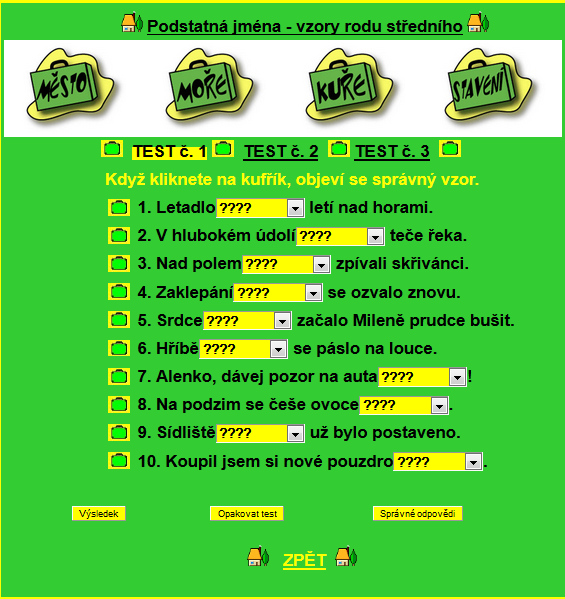 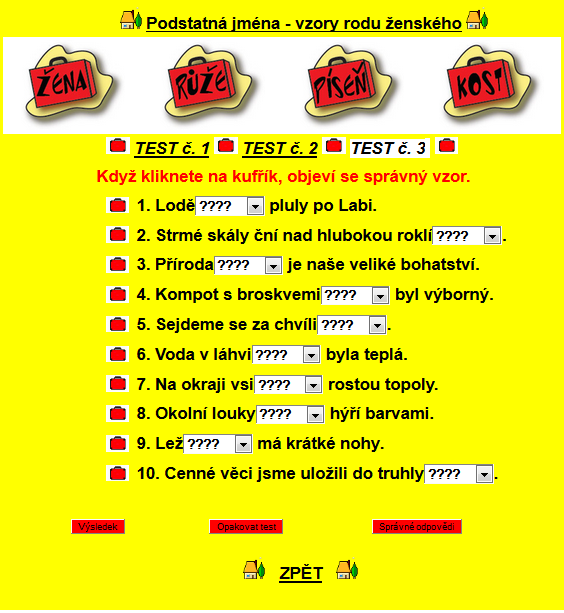 Čas:Průběh hodiny:Poznámky:Úvodní část1 min2 minSeznámení s tématem hodiny: „ V té hodině si zopakujeme podstatná jména rodu ženského a středního a jejich vzory. Budeme pracovat s interaktivní tabulí, zahrajeme si nějakou hru a nakonec si uděláme hodnotící kolečko na koberci.“Zopakování jednotlivých vzorů pods. jm.:  Žáci všichni společně vyjmenují nejprve vzory rodu ženského a poté středního.Hlavní část10 min5 min6 min6 min10 minHra s kartičkami: Žáci budou ve skupinkách třídit kartičky podle vzorů podstatných jmen rodu ženského a středního (příloha č. 1). Skupinka se hlásí, když má hotovo, učitel práci zkontroluje, vyhrává družstvo s nejmenším počtem chyb. Následuje společná kontrola – žáci vítězné skupinky přečtou slova, která přiřadili ke konkrétnímu vzoru, ostatní si to opraví a rovnou uklidí kartičky daného vzoru do obálky.Pohybová chvilka: Vyhoď míček – Rozdělíme žáky do dvou skupin. Jedna skupina bude mít rod ženský, druhá rod střední. Učitel bude říkat slova a skupiny budou vyhazovat míčky vždy podle toho, jakého rodu bude dané slovo. Když skupinka zareaguje špatně, odečteme jeden bod, když zareaguje správně, přičteme bod.Pracovní list: Pravopisné cvičení – žáci doplňují správné koncovky a určují vzory u podstatných jmen rodu středníhoPracovní list: Křížovka – žáci doplňují správné tvary podstatných jmen rodu ženského Práce s interaktivní tabulí: Žáci chodí k tabuli a vyplňují testy z internetuPráce ve skupinkáchKaždý z vítězné skupiny dostane zlaťák (příloha č. 2)Samostatná práceSpolečná kontrolaZávěrečná část5 minZhodnocení celé hodiny: V kroužku v zadu na koberci (popřípadě před tabulí) zhodnotíme, jak žáci pracovali a také sami žáci řeknou, co se jim líbilo, co jim šlo nebo s čím měli potíže.